KARTA ZGŁOSZENIA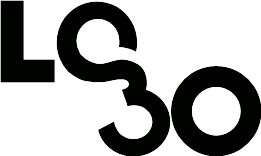 DO 9. WOJEWÓDZKIEGOKONKURSU RECYTATORSKIEGOW JĘZYKU FRANCUSKIM(można uzupełnić elektronicznie)Imię i nazwisko ucznia: …………………………………………………………………………Klasa: ………………….Szkoła: ………………………………………………………………………………………….Adres szkoły: ……………………………………………………………………………………Nazwisko nauczyciela – opiekuna: ………………………………………………………………Adres e-mail do kontaktu: ……………………………………………………………………………..Utwór przygotowany do recytacji: Tytuł    ………………………………………………………………………………………Autor …………………………………………………………………………………………   Miejscowość						 		Data……………………………..						……………………Uwaga! Wraz ze zgłoszeniem należy przesłać tekst, który uczestnik wyrecytuje w trakcie konkursu (dla jurorów, którzy będą oceniali recytacje). Tekst można wkleić poniżej. Jeśli uczeń będzie recytował fragment wybranego utworu, proszę przesłać jego skróconą wersję. Tekst utworu:………………………………..